НАЦИОНАЛНА ФЕДЕРАЦИЈА НА ФАРМЕРИ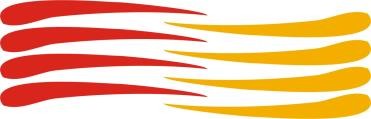 ДЕКЛАРАЦИЈАЗа непостење конфликт на интерес соНационална Федерација на Фармери и We EffectЈас, _________________________ ( име и презиме на апликант/ка) во рамки на проектот „Организациски развој на НФФ и подобрени пазарни врски за малите земјоделци и производители од рурални средини со цел зголемување на приходите“ имплементиран од Национална федерација на фармери и финансиски поддржани од We Effect и Sida изјавувам дека немам деловни и/или лични контакти и/или односи и не сум во тесна поврзаност со Национална Федерација на Фармери (НФФ) и We Effect, нивните раководни тела и /или вработени.Скопје, ______2022	Давател на изјава